MCB-LEO MEMBERSHIP CERTIFICATE PROGRAM2017 WINTER CONFERENCEInstitute of GovernmentJackson State UniversityProfessional Development Instructional Faculty_________________________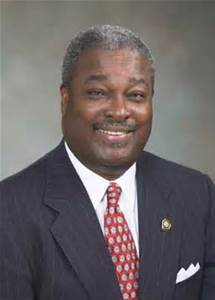 __________________________Harvey Johnson, Jr., Agreement CoordinatorFormer Mayor, City of Jackson_________________________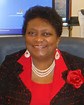 _________________________Gwendolyn Spencer PraterDean Emeritus Jackson State UniversityCollege of Public Service__________________________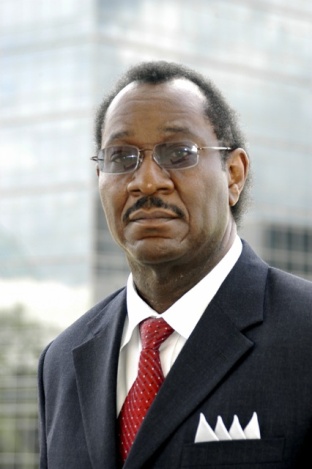 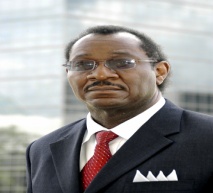 __________________________Attorney Terry WallaceAssistant District Attorney, 22nd Circuit Court District___________________________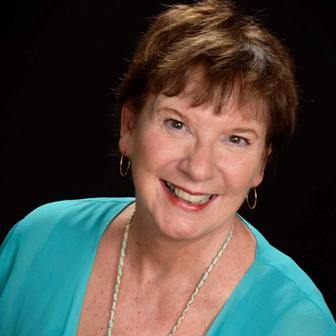 ___________________________Ms. Marilyn HetrickHuman Resource Consultant